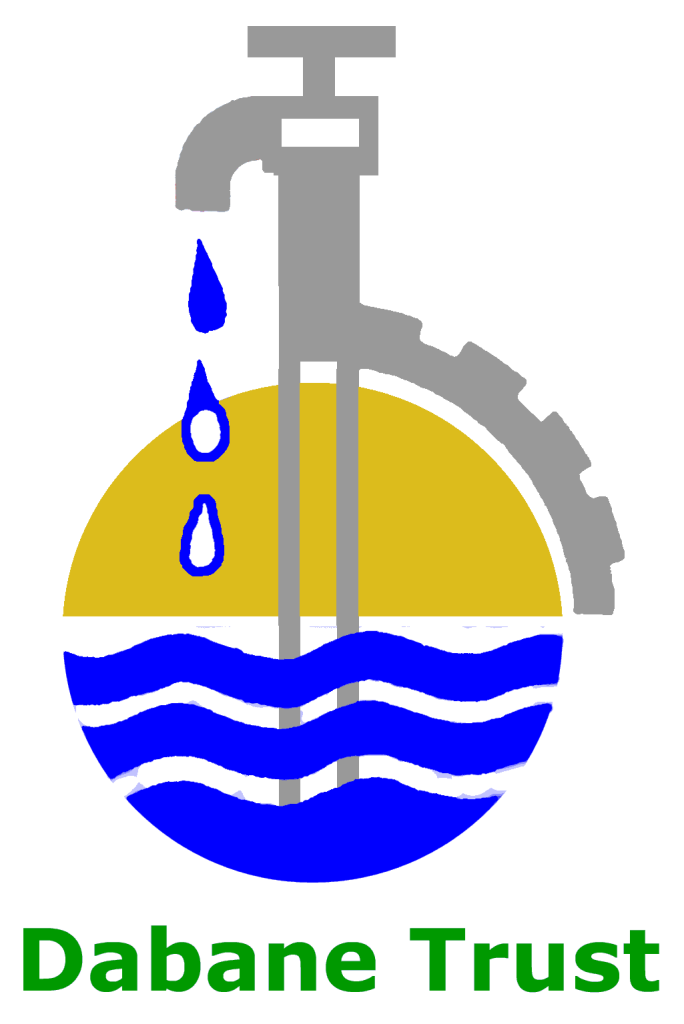  IntroductionThis complaints handling and feedback mechanism policy is developed by Dabane Trust to strengthen its transparency and good relationship with relevant stakeholders, communities and project members. The policy sets forth the conditions and procedures for complaints handling for accountability as a means of taking responsibility for listening to the needs, concerns and views of its supporters, donors, partners and the communities it serves. Dabane Trust is committed to act on what people say and to be answerable to them for the decisions they make and the actions it takes. Dabane Trust will strive to improve the quality, learning and effectiveness of its programs and places its partners and communities it serves at the centre of its work.This policy works in conjunction with other international statutory instruments such as:Convention against Torture and Other Cruel, Inhuman or Degrading Treatment or Punishment (article 27 (1)International Covenant  on Civil and Political Rights -Article 49Convention on the Elimination of All Forms of Discrimination against WomenThe Humanitarian Accountability Partnership Tool 26 of 2007 Standard in Humanitarian Accountability and Quality Management.The Dabane Trust Staff Code of Conduct.Policy statementDabane Trust is committed to the prudent handling of complaints and provides a platform to identify areas of service that need improvement and respond to and resolve individual, group, community, stakeholders and partners misunderstandings and to strengthen the relation between the organization and the communities being served through active participation by all parties concerned in a free and transparent manner to achieve the organizational goals and planned activities.ScopeThe Policy aims to ensure consistency in operational processes and also sets out how complaints from beneficiaries and relevant stakeholders should be heard, managed and resolved consistently to save time and effort.The benefits of complaints handling and feedback mechanisms include:• Recognition of the dignity and rights of project beneficiaries, including the right of people to express their opinions and concerns.• Holding organisations and relevant stakeholders to account against the promises and commitments made to the communities they support.• Improved impact and effectiveness of programmes e.g. through early participatory identification and management of issues and risks; protection of staff by providing them with ways to investigate and respond to issues; continuous learning and improvement; and enhancing public standing by being seen to be a ‘listening organization.’Commitment: Dabane Trust is committed to efficient and fair resolution of complaints by beneficiaries and stakeholders. It acknowledges their right to complain and actively solicit feedback from them.    * To deal with complaints in accordance with the Complaints Handling and Feedback Mechanism Policy and Procedure.*   To engage beneficiaries or stakeholders on appropriate ways to effectively handle complaints* To ensure that the intended beneficiaries, communities, stakeholders and staff understand the complaints handling procedures.* To encourage community members who would want to provide feedback to Dabane Trust to lodge feedback directly to the organization’s CHF manager.ResourcesDabane Trust will provide, when necessary, adequate resources, as practicable as possible, for complaints handling with sufficient levels of delegated authority. Dabane Trust shall further identify the need for complaints handling system to be reviewed regularly.VisibilityDabane Trust complaints handling policy shall be available to project beneficiaries and relevant stakeholders for input discussion and approval before implementation.   ResponsivenessComplaints shall be dealt with as quickly as possible and the complainants shall be treated courteously.AccountabilityDabane Trust processes shall take account of project beneficiaries, stakeholders and community members’ preferred methods for making a complaint, and will be reviewed with consideration to their level of understanding.Dabane Trust shall have appropriate documentation and reporting of the complaints handling process against documented indicators as set out by the Humanitarian Accountability Partnership Tool 26 of 2007 Standard in Humanitarian Accountability and Quality Management.Definition of terminologyA complaint is an expression of dissatisfaction about the standard or quality of assistance being provided and is related to the actions or lack of actions taken by a staff, project, community member or partner organizations that directly or indirectly causes distress.Complaints are directly associated to the commitments made by an organisation, in terms of what and how it promises to deliver assistance and give support. People on the receiving end of assistance and support have the right to complain if standards are not met, if assistance is not appropriate to them or are not as promised to them by implementing organisations or when there are serious breaches of codes of conduct. A formal complaint shall demand a response and the responsible authority receiving a complaint has a duty to respond to the complainant.       A complainant is any party who conveys a concern, allegation/expression or information indicating fraud, corruption or misconduct.An Investigation is a process designed to gather and analyze information in order to determine whether an act of fraud, corruption, or other misconduct has occurred and if so, the party or parties responsible. Classification of complaintsDabane Trust identifies the following categories of complaints:‘Valid’ complaints – defined as “an expression of dissatisfaction directly associated to the commitments and promises made and therefore within the control of the organization”.Valid complaints include:‘Non-sensitive’ complaints e.g. complaints relating to project activities or funding.‘Sensitive’ complaints e.g. abuse and exploitation, including sexual abuse and exploitation, staff misconduct, misuse of funds and fraud.‘Non-valid’ complaints - usually relate to issues outside the control of Dabane Trust. Dabane Trust shall practice good communication skills with the communities, partners and stakeholders to help reduce non-valid complaints, preventing false expectations being raised. Dabane Trust might receive some ‘non-valid’ complaints from time to time, especially in contexts where there are limited outlets for expressions of dissatisfaction.Policy ImplementationReceiving Complaints:Dabane Trust, project beneficiaries, partners and relevant stakeholders shall provide a system/method through which complaints can be submitted. The system will include letters, telephone or during project meetings.B. Processing a ComplaintDabane Trust shall establish the ‘type’ of complaint and the procedure to be taken in dealing with the complaint. Dabane Trust shall classify complaints as sensitive or non-sensitive in order that complaints are dealt with in-line with the appropriate procedure. Different types of complaints shall require different approaches in handling them: if complaints are sensitive, it might be necessary to carry-out confidential investigations; if non-sensitive the complaints may most likely be resolved more immediately with necessary changes made in-line with programme documentation.Once Dabane Trust has decided on how the complaints shall be handled, the complainants will be given acknowledgment that their complaints have been received. They will also need to be given an explanation of how the complaints will be dealt with and what they could expect from the process. To manage expectations of people submitting complaints, timeframes for giving a response should be established and clearly communicated to users. For non-sensitive complaints, it would be expected that a response is given within one working week, whereas for sensitive complaints a longer timeframe would be expected because of more complex investigation processes. A clear indication of this will be communicated to the complainant. Where possible, responses will be given in both verbally, in writing, and recorded by Dabane Trust so that it is possible to check that a response has been given and acted upon.C. Review and InvestigationComplaints will be reviewed and investigated by Dabane Trust to determine their validity; to clearly identify what commitment or promise has been breached; and to decide what action needs to be taken in response. The decision on how to investigate complaints lies with the delegated staff responsible for processing complaints. For non-sensitive complaints it is typically a programme manager and or a Complaints Handling Manager who will review the complaint in line with programme documentation and deal with the complaint directly.For sensitive complaints the investigation will follow appropriate organizational policies and procedures to involve a limited number of people to ensure confidentiality. Serious sensitive complaints may require that investigators are capacitated to carry out specialist investigations in the way that does not harm but maintains the integrity of the organization e.g. sexual exploitation and abuse cases.  Where the complaint relates to a criminal or legal issue, it may not be handled internally but by the authorities or go through the local legal processes instead (e.g. fraud and corruption cases which breach local or national laws).D. Response and ActionFrom the result of a review and investigation on complaints, steps will be taken by Dabane Trust to amend or change strategy in order to improve the situation and resolve the issue. Dabane Trust shall communicate key findings of the review and investigation processes with the complainants and keep them appropriately informed of what actions will be taken as a result of the decisions. E. Appeal ProcessIf the response is not accepted by the complainant and a resolution cannot be reached between the parties concerned, the complainant may wish to appeal against the response. The appeal process will re-examine the investigation process already taken and determine whether to uphold the original decision or make a new decision based on the findings of this review.An appeals process shall be clearly defined by Dabane Trust, project beneficiaries, partners and relevant stakeholders when it should be used; how it will work and who will be involved in it. The appeals process will check whether the initial decision or response was appropriate. The appeal could be conducted by a different set of people from those involved in the original investigation, to further demonstrate impartiality and safety to the complainants and to maintain trust in the organization. F. ResolutionDabane Trust shall aim to reach a long lasting agreement between all parties involved in the complaint and most importantly, the complainants shall be satisfied that the complaints were dealt with fairly, appropriately and that the actions taken will offer solutions.G. Tracking and Recording ComplaintsIn order for Dabane Trust and partners to monitor and manage complaints received, a tracking system and recording key stages of any complaint is necessary. Through participation by project beneficiaries, stakeholders and staff members, it will be necessary important for Dabane Trust to track how many complaints are received and by whom, from where and from whom, about what, when and how it has responded to the complaints and measures taken. File Storage and Data ManagementA complaints register shall be securely kept by Dabane Trust in a designated office to prevent unauthorized staff members from gaining access. The Complaints Handling and Feedback Manager shall not be permitted to take complaints records outside Dabane Trust offices without authority.  Reporting and responsibilities    The Complaints Handling Manager shall:Ensure that information about how and where to complain is kept up to date and available at all times;Ensures that the process for making complaints is easy for complainants to access and understand;Acknowledges complaints in a timely manner, addresses complaints promptly and according to the order of urgency and keeps the complainant informed throughout the process;Manages the complainant’s expectations by explaining the complaint handling process, what the organization can and cannot do, the timeframes for dealing with the complaint and when they might expect a response;Deals with complaints in an equitable, objective and fair manner;Clarifies the key issues of the complaint with the complainant;Consults people within the organization who have expertise relevant to the issue;Ensures the principles of procedural fairness are maintained by providing the affected parties with an opportunity to give their side of the story and to comment on any adverse views;Gives reasons for any decisions made, any changes that have resulted from the complaint and details of any remedy;Keeps personal information relating to complaints confidential;Ensures responses and outcomes of complaints are recorded, filed and reported to management and monitor implementation of remedies and actions to improve practices; andAnalyses complaints to identify recurring themes and trends and reports these to management to assist with the organizational continuous improvement programs.The Director  The Dabane Trust Director has ultimate responsibility for the CHFM and he/she may be involved in the Appeals process. If the complaint is against him/her, then there may be a need to consider external parties (e.g. the Board of Trustees) as an authority at which to lodge the complaint.  Immediate manager to the complainant The immediate manager will usually be involved in the process but for sensitive issues, it might be necessary to rely on the Director/Programs Manager.   Policy monitoring and reviewIn order to determine the functionality of the CHF policy as intended, Dabane Trust shall build in a monitoring and review process of the policy. Monitoring shall be used to track and reflect on the complaints, the access points, the formats used, the investigation processes and the responses given. This shall constitute checks on how different aspects of the mechanism are working, and in particular on whether users (check which people by gender) understand their rights, and are able to use and understand the system, and also suggest ways to improve it. In addition, a full review of the system shall be carried out periodically to examine the system for any bottlenecks in processing or responding to the complainants.There will be an internal audit that will include a review of the complaints mechanism to ensure that the organization is adhering to the complaints handling mechanism policy and resolving complaints.  Dabane Trust shall review the types of complaints being received – especially ‘valid’ complaints.During discussions with project/community members and stakeholders, Dabane Trust field staff will share the CHF policy and find out whether they are aware of their rights to provide feedback and/or complaints and how.Annexes1. Complaint Collection FormsThis form may be used by project staff as a way to record verbal complaints received from community members during field visits.Bibliography http://www.hapinternational.org/pool/files/hap-annex-3.pdfhttp://www.hapinternational.org/pool/files/wv-sri-lanka-community-complaints-handling-cards.pdfhttp://www.drc.dk/relief-work/humanitarian-accountability-framework/complaints-mechanismhandbookhttp://www.hapinternational.org/pool/files/cafod-complaints-handling-mechanism-chm-guide-v1-0-en.pdfhttp://www.ombudsman.gov.au/pages/publications-and-media/better-practice-guides/complaint-handling.phpPart 1: To complete with complainantPart 1: To complete with complainantDate:Date complaint is receivedPersonal Details:• Name and contact details of thecomplainant• Age - adult or child• Sex – male or femaleProject Details:Name / reference no. of project or programmeNature of Complaint:Brief outline of the complaintDetail of the Complaint:A detailed description of the complaint the personhas madeWho received the Complaint:Name of person who received the complaintPart 2: For office use and feedback to complainant, as appropriatePart 2: For office use and feedback to complainant, as appropriateOutcome of Complaint:Outline of what action was taken and what has happened as a result of the complaintComments:Any further comments e.g. follow-up action recommended as a result of the complaint such as a change to current policy or procedures.